Following on from Data Collection last week, we are going to take a look at fractions. Watch this video as an introduction https://www.youtube.com/watch?v=DRXG0OaTOVQ.Complete the worksheet tasks where you will have to identify the fractions. There is also a blank fraction wall for you to have a go at completing (hint: the top bar is one whole, and the next row is ½, can you finish the rest?)Challenge: show the data you collected from last week as the simplest fraction.Daily Rigour Questions: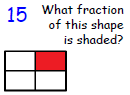 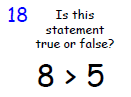 